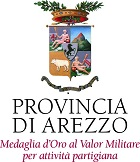 LISTA DEI CANDIDATIPER L’ELEZIONE DI SECONDO GRADO DEL PRESIDENTE DELLA PROVINCIA DI AREZZOCHE AVRA’ LUOGO DOMENICA 31 OTTOBRE 2018Legge 7 aprile 2014 n. 56 – Circolare del Ministero dell’Interno n. 32/2014 – Linee guida operative per l’organizzazione della procedura elettorale per l’elezione del Presidente della Provincia e del Consiglio Provinciale di Arezzo approvate con Decreto del Presidente n. 160 dell’1/10/2018CANDIDATO N. 1GINETTA MENCHETTICivitella in Val di Chiana 14/2/1967 CANDIDATO N. 2SILVIA CHIASSAI MARTINIFirenze19/7/1978